Mowa – niezbędny element naszego życia.Mowa jest właściwością charakteryzującą jedynie człowieka. Pozwala ludziom pełnie funkcjonować w życiu społecznym. Jest tak podstawowym elementem naszego codziennego życia, że nie dostrzegamy na co dzień jej wartości i nie poświęcamy jej zbyt wiele uwagi. Nie doceniamy zazwyczaj też faktu, ze rozumiemy co mówimy i co mówią do nas inni.		Czym zatem jest mowa?Ogólnie mówiąc, mowa to sposób porozumiewania się za pomocą symboli słownych.Nie jest ona umiejętnością wrodzoną. Jest nabywana w dzieciństwie, uzależniona od wielu czynników, a między innymi od tego, czy i jak mówią do nas najbliżsi. 

Rozwój mowy rozpoczyna się już na długo przed przyjściem na świat. Pierwsze ruchy ust, przygotowujące buzię do mówienia, można zaobserwować u dziecka już w 3 miesiącu ciąży. 

W wieku 6 lat dziecko powinno już mówić całkowicie poprawnie. Dopóki mowa się rozwija, można ją modyfikować, regulować, usprawniać, wpływać na jej rozwój. Po tym okresie,
w wieku szkolnym i późniejszym, dziecko ma już utrwalone to, co osiągnęło dotychczas – niestety utrwalone są już także wady. Dlatego istotne jest, aby jak najwcześniej reagować na wszelkie niepokojące sygnały związane z mową dziecka. Prawidłowy rozwój mowy stanowi podstawę prawidłowego rozwoju małego człowieka, jego osobowości, procesów myślenia, tego, jak będzie radziło sobie w szkole i jak będzie funkcjonować w wymiarze społeczno-emocjonalnym. 

Nieprawidłowa mowa dziecka często spędza rodzicom sen z powiek. Bo czy to normalne, że 2-latek jeszcze nic nie mówi ? Albo że 3-latek mówi po swojemu i nikt go nie rozumie? Czy można przyspieszyć rozwój mowy dziecka? I jak mu pokazać, że mówienie jest fajne?Kto i w jaki sposób może wspomagać rozwój mowy dziecka?Pamietajcie Z pomocą rodziców dziecko da sobie radę.Mówcie do dziecka.Rozmawiajcie z dzieckiem, wciągajcie je w rozmowę, pytajcie o zdanie.Starajcie się mówić tak, by dziecko widziało waszą twarz i usta, by nie tylko słyszało, co mówicie, ale i widziało, jak mówicie.Jak najwięcej czytacie dziecku.Śpiewajcie z dzieckiem.Powtarzajcie przy dziecku proste wierszyki.Opowiadajcie bajki, rozwijajcie wyobraźnię dziecka.Pokazujcie dziecku świat, opisujcie co dzieje się dookoła, nazywajcie czynności, które wykonujecie, przedmioty, które je otaczają (np. „Teraz kroję chleb, popatrz, to jest chleb. Teraz smaruję go masłem.”).Motywujcie dziecko do mówienia. Cieszcie się z najdrobniejszych sukcesów, nawet jeśli wypowiadane przez malucha słowa czy zdania są jeszcze nieporadne lub niezrozumiałe. Niech dziecko wie, że warto się starać.Nie wyręczajcie dziecka, nie mówcie za niego, nie zgadujcie jego potrzeb.Zachęcajcie dziecko do mówienia, mówiąc spokojnie i łagodnie.Mówcie do dziecka poprawnie, nie zmiękczajcie słów mówiąc do dziecka np.: „umyjemy ląćki” tylko: „umyjemy ręce (rączki)”.Odpowiadajcie na pytania, choćby to samo pytanie było Wam zadawane na okrągło. Jeśli przestaniecie odpowiadać, dziecko przestanie pytać i straci zainteresowanie światem i mową.Słuchajcie uważnie, co dziecko ma Wam do powiedzenia. Dziecko musi wiedzieć, że zostanie wysłuchane i że warto podjąć wysiłek mówienia, mimo że łatwiej jest pokazać palcem lub gestem.Zwracajcie uwagę na odgłosy otoczenia, starajcie się je z dzieckiem naśladować (np. szczekanie psa, dźwięk dzwonka, płacz dziecka, szum wody).Pokażcie dziecku, że mówienie jest czymś ciekawym, służy porozumiewaniu się z innymi ludźmi i poznawaniu świata.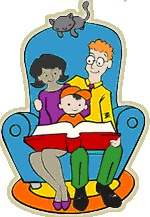 B. Korab